10.06.2020r.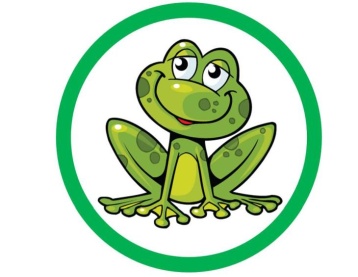 Temat tygodnia:  WAKAJE TUŻ, TUŻ …Temat dnia: Nad morzem 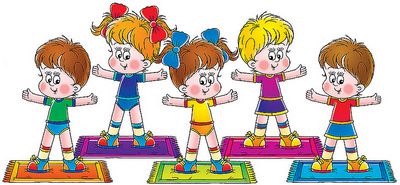 1 . Gimnastyka poranna:Gimnastyka  fajna sprawa,
dla nas wszystkich to zabawa.
Ręce w górę, w przód i w bok,
skłon do przodu, w górę skok.Głowa, ramiona, kolana, pięty,
kolana, pięty, kolana, pięty,
głowa, ramiona, kolana, pięty oczy, uszy, usta, nos.„Morze”  D. Wawiłow  Posłuchaj wiersza i porozmawiaj z rodzicami na temat  Jakie jest morze?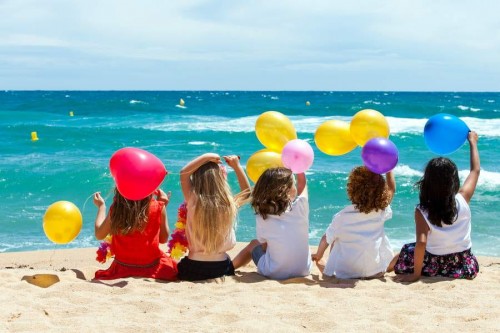 Siedziały dzieciaki na dworze
i kłóciły się, jakie jest morze.
Kuba powiedział, że słone,
a Jędrek, że nie, bo zielone.
A Baśka, że są w nim meduzy
i okręt, o, taki duży,
i jeszcze raki w skorupie.
A Bartek, 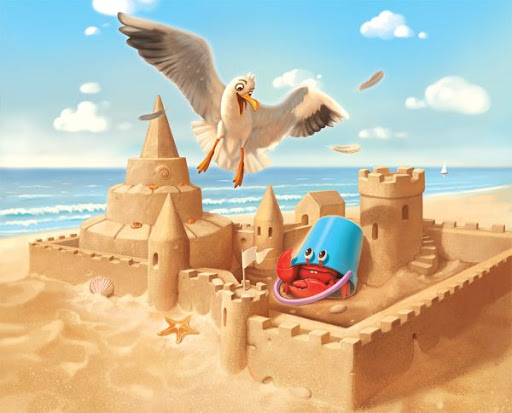 że dziewczyny są nudne,
i jeszcze Paweł powiedział,
że jak się położyć nad morzem
i machać rękami, i machać nogami, 
to na piasku się zrobi orzeł. 
Poproszę tatę - może pojedzie
ze mną nad morze? 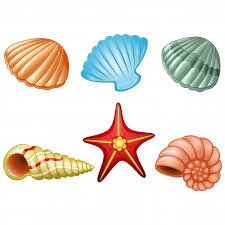 Pytania do wiersza (zachęcam aby dziecko wypowiadało się zdaniami).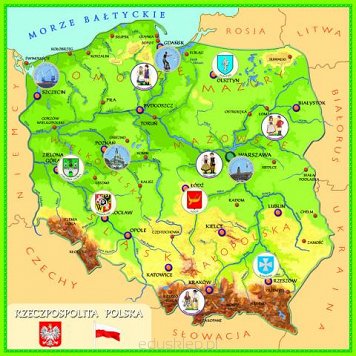 O czym rozmawiały dzieci?Jakie Twoim zdaniem jest morze?Co można robić nad morzem?Wyobraź sobie, że siedzisz na plaży i patrzysz na morze. Co widzisz?Wskaż na mapie Polski morze.Odczytaj z rodzicem jego nazwę. Praca z książką Tropiciele cz.4, s.23.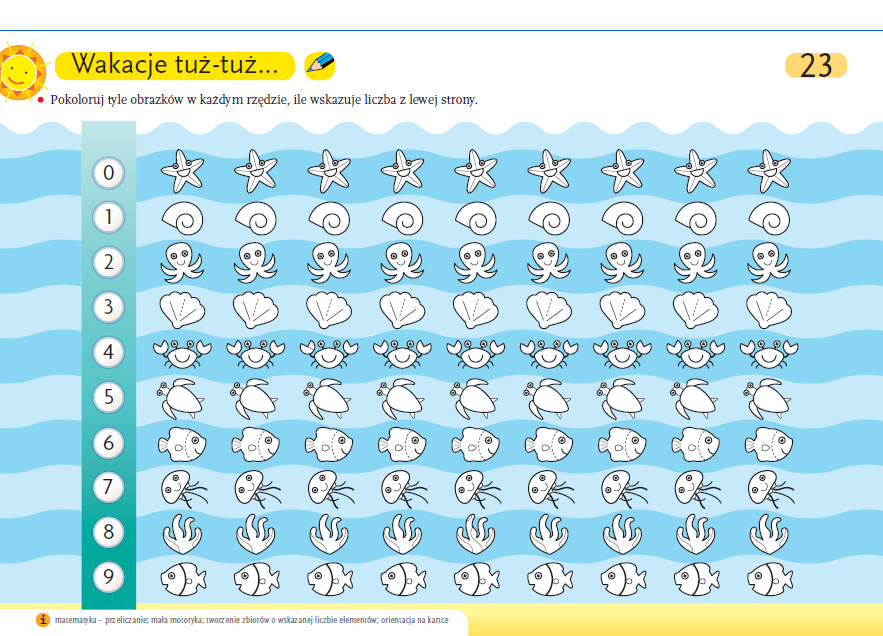 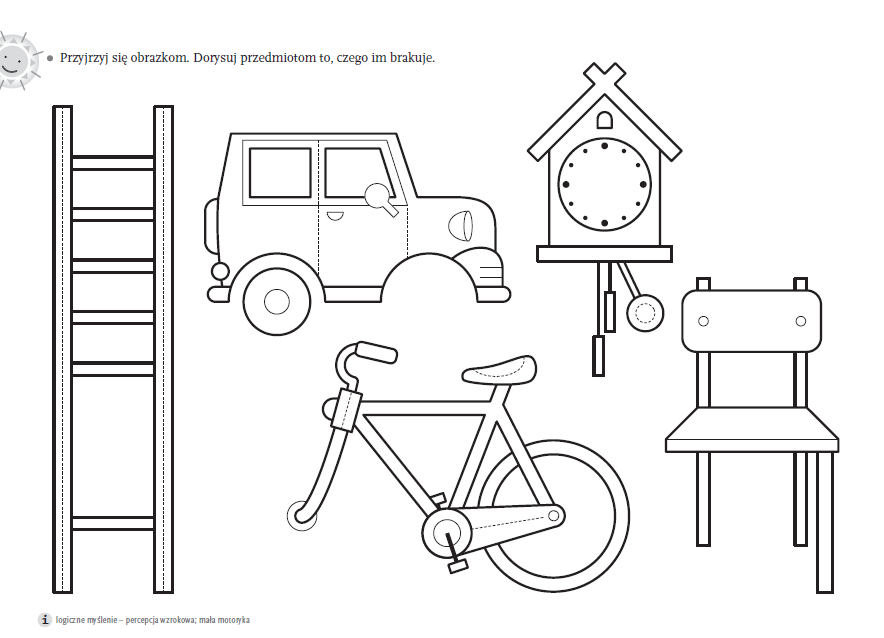 BAZPIECZEŃSTWO NAD WODĄ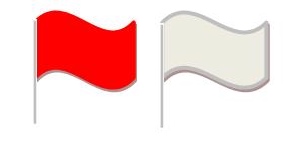 Flaga czerwona  – ZAKAZ KĄPIELI  Flaga biała – KĄPIEL DOZWOLONA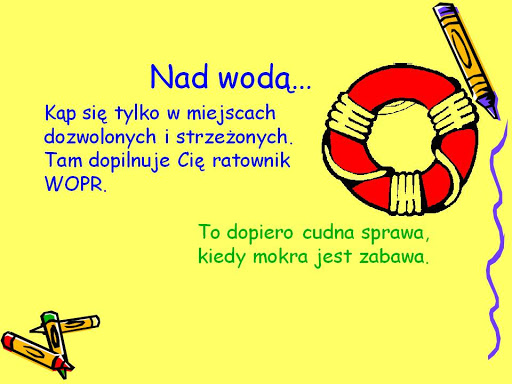 Wykonaj zadanie w Zeszycie grafomotorycznym s. 51.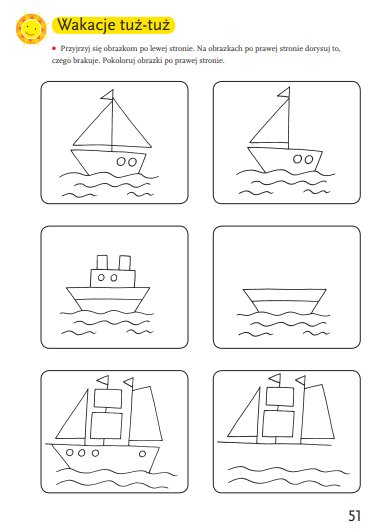 Piosenka do walizek i plecaków –nauka II zwrotki piosenki. https://www.youtube.com/watch?v=qleKetMP_XQPiosenka do walizek i plecakówMam kartkę niewielką
i pędzel malutki,
namaluję na papierze
kolorowe nutki.Ref. Dla dziewczynek
i chłopaków,
do walizek
i plecaków, 
na Mazury
i pod chmury,
nad jeziora
albo w góry.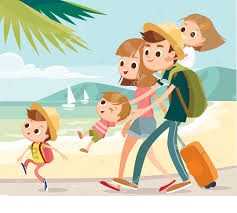 Z tych nutek ułożę
tęczową piosenkę,
refren będzie w niej wesoły, 
zwrotki uśmiechnięte. Ref. Dla dziewczynek…Pozdrawiam Was serdecznie i zapraszam do rysowania, konstruowania, pomagania rodzicom oraz wspólnych zabaw np. W kalambury (pokazywanie ruchem i gestem wyglądu i sposobu poruszania się zwierząt, odgadywanie jego nazwy).Pamiętajcie o magicznych słowach: proszę, przepraszam, dziękuję. Często myjce rączki. Miłego dnia.                                                 Ewa Kuś